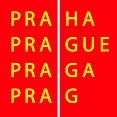 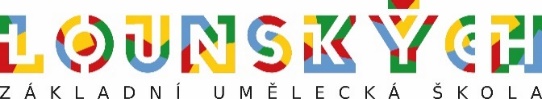 Koncert učitelůÚterý 19. února 2019                  		Koncertní sál, 18.00 hod.♫1. Carlo Domeniconi: Toccata in Blue 				Barbora Rothová, kytara2. Jana Obrovská: Suita ve starém slohu – I. Allemande					    II. Courante                                			    III. Sarabanda		Lucie Hochmanová, flétna                                			    IV. Gigue			Kristýna Gajdošová, kytara, j. h.3. Joseph Haydn: Sonáta C dur – I. Allegro			    	      II. Adagio                     	                                III. Allegro molto			Alena Koudelková, klavír4. César Antonovič Kjui: Pět kusů op. 56 – III. Scherzino		Lucie Hochmanová, flétna                                                                           IV. Nocturne		Lada Bendová, housle                                 			          V. Valse			Eva Matoušková, klavír5. Camille Saint-Saëns: Klavírní trio č. 2 e moll 			Lada Bendová, housle				I. věta Allegro non troppo		Marie Hixová, violoncello									Jitka Lipscombe, klavír6. Fleret – Zafúkané, Vizovice, Sbohem galánečko 			Miloslav Dobrohruška, kytara, zpěv